……………………………… Genel Sekreterlik, Başkanlık, Fakülteler, Yüksekokul Müdürlüğü, Meslek Yüksekokulu Müdürlüğü, Enstitüler, BAP, Döner Sermaye, Koordinatörlükler ve Uygulama ve Araştırma Merkezleri,   İzin, Rapor, Görevlendirme Hallerinde Geçici Olarak Birbiri Yerine İkame Edilecek Personel Listesi (SADECE ŞEF, UZMAN, UZMAN YARDIMCILARI, BİLGİSAYAR İŞLETMENİ, MEMUR, TEKNİKER VE TEKNİSYEN KADROSUNDA BULUNAN UNVANLARIN İKAMESİ YAZILACAK )Yukarda belirtilen tabloda yer alan personel eşleştirmelerin Kamu İç Kontrol Standartları Uyum Eylem Planı kapsamında (KOS 4.4) hazırlanmıştır. Her türlü izinlerde ve geçici görevlendirmelerde görev yerinden ayrılan personelin yerine, tabloda belirtilen personellerin ikamesi ve Harcama Yetkilisinin talimatı doğrultusunda yapılacaktır.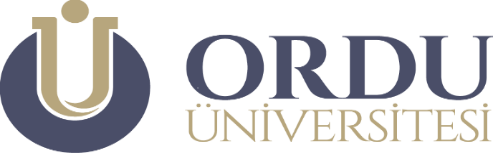 İKAME PERSONEL LİSTESİDoküman No : ODÜ/SGDB/İP-06İKAME PERSONEL LİSTESİRevizyon Tarihi : 25/07/2019İKAME PERSONEL LİSTESİRevizyon No : 2Görevli PersonelGörevli PersonelYerine Geçici İkame Edebilecek PersonelYerine Geçici İkame Edebilecek PersonelAdı SoyadıBirimiAdı SoyadıBirimiEmrullah KOTAN Raporlama ve İç Kontrol Burhan MAĞDENStratejik Yönetim ve Planlama